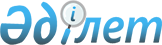 О внесении изменения в решение 2 сессии Жанааркинского районного маслихата от 25 февраля 2012 года № 2/17 "Об утверждении Правил оказания жилищной помощи населению Жанааркинского района"Решение XХIII сессии Жанааркинского районного маслихата Карагандинской области от 27 ноября 2013 года № 23/149. Зарегистрировано Департаментом юстиции Карагандинской области 23 декабря 2013 года № 2468

      В соответствии с Законом Республики Казахстан от 23 января 2001 года "О местном государственном управлении и самоуправлении в Республике Казахстан" и Законом Республики Казахстан от 16 апреля 1997 года "О жилищных отношениях" районный маслихат РЕШИЛ:



      1. Внести в решение 2 сессии Жанааркинского районного маслихата от 25 февраля 2012 года № 2/17 "Об утверждении Правил оказания жилищной помощи населению Жанааркинского района" (зарегистрировано в Реестре государственной регистрации нормативных правовых актов за № 8-12-125, опубликовано в газете "Жаңаарқа" от 7 апреля 2012 года № 16 (9489)), внесены изменения решением 8 сессии Жанааркинского районного маслихата от 20 августа 2012 года № 8/52 "О внесении изменений в решение 2 сессии Жанааркинского районного маслихата от 25 февраля 2012 года № 2/17 "Об утверждении Правил оказания жилищной помощи населению Жанааркинского района" (зарегистрировано в Реестре государственной регистрации нормативных правовых актов за № 1931, опубликовано в газете "Жаңаарқа" от 22 сентября 2012 года № 43 (9515)), изменение решением 15 сессии Жанааркинского районного маслихата от 14 февраля 2013 года № 15/97 "О внесении изменения в решение 2 сессии Жанааркинского районного маслихата от 25 февраля 2012 года № 2/17 "Об утверждении Правил оказания жилищной помощи населению Жанааркинского района" (зарегистрировано в Реестре государственной регистрации нормативных правовых актов за № 2226, опубликовано в газете "Жаңаарқа" от 20 марта 2013 года № 16 (9546)), следующее изменение:



      пункт 3 Правил, утвержденных указанным решением, изложить в новой редакции:

      "3. Жилищная помощь предоставляется семьям (гражданам), постоянно проживающим в Жанааркинском районе, зарегистрированным в данном жилье, являющимся собственниками или нанимателями (поднанимателями) жилища, в том случае, если расходы на содержание жилого дома (жилого здания) и потребление коммунальных услуг, на арендную плату за пользование жилищем, арендованным местным исполнительным органом в частном жилищном фонде, в пределах нормы площади жилища, обеспечиваемой компенсационными мерами, но не более фактически занимаемой общей площади, нормативов расходов на содержание жилого дома (жилого здания), а также повышения тарифов абонентской платы за оказание услуг телекоммуникаций, в бюджете семьи (гражданина) превышают долю предельно-допустимых расходов на эти цели. Жилищная помощь оказывается по предъявленным поставщиками счетам на оплату коммунальных услуг на содержание жилого дома (жилого здания) согласно смете, определяющей размер ежемесячных и целевых взносов, на содержание жилого дома (жилого здания), за счет бюджетных средств лицам, постоянно проживающим в данной местности.

      Доля предельно-допустимых расходов семьи (гражданина) на содержание жилого дома (жилого здания), потребления коммунальных услуг, на арендную плату за пользование жилищем, арендованным местным исполнительным органом в частном жилищном фонде, а также повышения тарифов абонентской платы за оказание услуг телекоммуникаций устанавливается к совокупному доходу семьи в размере пятнадцати процентов.".



      2. Настоящее решение вводится в действие со дня его первого официального опубликования и распространяется на правовые отношения возникшие с 1 января 2014 года.      Председатель XXIII внеочередной

      сессии районного маслихата                 Б. Тезекбаев      Секретарь районного маслихата              Д. Жумасейтов      СОГЛАСОВАНО:      Руководитель

      государственного учреждения

      "Отдел занятости и социальных

      программ Жанааркинского района"            Ш. Ибраева

      27 ноября 2013 года
					© 2012. РГП на ПХВ «Институт законодательства и правовой информации Республики Казахстан» Министерства юстиции Республики Казахстан
				